ПРОТОКОЛ № 744ЩОДО ПРИЙНЯТТЯ РІШЕННЯ УПОВНОВАЖЕНОЮ ОСОБОЮВраховуючи статті 4 та 11 Закону України «Про публічні закупівлі» (далі – Закону), Положення про уповноважену особу, що затверджене наказом ДП «ЛРЦ ім. В.Т.Гуца» від   № 96-1, з метою організації закупівлі за предметом, код, національного класифікатора України ДК 021:2015 «Єдиний закупівельний словник» –  код ДК 021:2015– 09130000-9, Нафта і дистиляти, кількість Дизельне паливо 300 л, (Ідентифікатор закупівлі 	UA-2023-10-10-008313-a ), враховуючи  очікувану вартість предмета закупівлі 18000,00 грн. (вісімнадцять  тисяч гривень 00 копійок) з ПДВ,та керуючись ч. 2 ст. 4 Закону, ВИРІШИЛА:В тендерну документацію (процедура «відкриті торги з особливостями» за код ДК 021:201509130000-9, Нафта і дистиляти, кількість Дизельне паливо 300 л, (Ідентифікатор закупівлі 	UA-2023-10-10-008313-a), очікувана вартість предмета 18000,00 грн. (вісімнадцять  тисяч гривень 00 копійок) з ПДВ, внести зміни: Добавити в п.4.1 розділу 4 Тендерної документації позицію додатково до Дизельне паливо кількість 300 л, Бензин Євро, кількість 300 л.Добавити в п.4.1 розділу 2 Тендерної документації срок подання тендерних пропозицій 24.10.2023.В Додаток 2 «Інформація про необхідні технічні, якісні та кількісні характеристики предмета закупівлі, у тому числі відповідна технічна специфікація» добавлено п.2 : Бензин «Євро», талони (скретч-карти) номіналом 10 (або 20) літрів єдиного зразка та єдиного бренду по ДСТУ 7687:2015 та/ або ТР – 300 л.код ДК 021:2015- – 09130000-9, Нафта і дистилятиПодати на оприлюднення через авторизований електронний майданчик  зміни до предмета закупівлі шляхом завантаження окремих файлів до оголошення про проведення процедури «відкриті торги» на веб-порталі Уповноваженого органу в порядку, передбаченому у ст. 10 Закону.               Уповноважена особа		Герасимова Ж.А.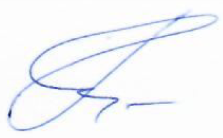 « 12 жовтня» 2023 р.«с. Капітанівка»